Writing Circle and Ellipse Equations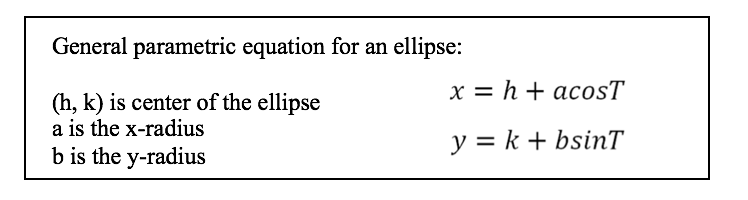 									*  For Circle a = b1. 	x =  6 + 5cosT						2.	x = -1 + 4cosT	y = -3 + 2sinT							y =         4sinTWrite parametric equations.3.						4.	Circle equation when a=b	and	Ellipse equation a is major radius and b is minor radiusWrite a Cartesian equation that satisfies each set of conditions.5.   circle with center (8, -3)   radius = 66.  circle with center (-5, 2), passes through (-9, 6)7.   circle whose endpoints of a diameter are (-4, 5) and (6, -3)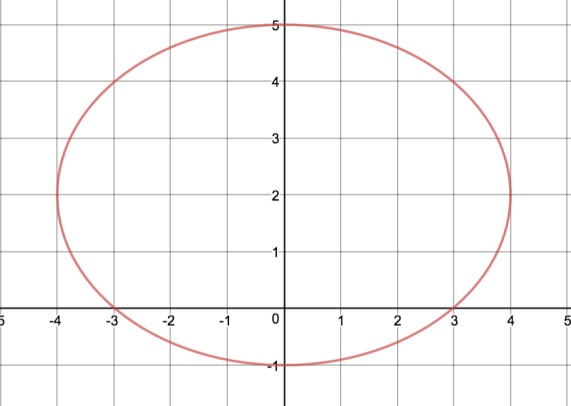 8.    9.  ellipse whose endpoints of major axis are (-8, 4) and (4, 4), foci at (-3, 4) and (-1, 4)